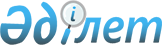 О переименовании улицы села Шака Шакинского сельского округа района АққулыРешение акима Шакинского сельского округа района Аққулы Павлодарской области от 2 октября 2019 года № 1. Зарегистрировано Департаментом юстиции Павлодарской области 3 октября 2019 года № 6556
      В соответствии с подпунктом 4) статьи 14 Закона Республики Казахстан от 8 декабря 1993 года "Об административно-территориальном устройстве Республики Казахстан", пунктом 2 статьи 35 Закона Республики Казахстан от 23 января 2001 года "О местном государственном управлении и самоуправлении в Республике Казахстан", учитывая мнение жителей села Шака Шакинского сельского округа и на основании заключения областной ономастической комиссии от 14 июня 2019 года, аким Шакинского сельского округа РЕШИЛ:
      1. Переименовать улицу "40 лет Победы" на улицу "Ұлы Жеңіс" в селе Шака Шакинского сельского округа района Аққулы.
      2. Контроль за исполнением настоящего решения оставляю за собой.
      3. Настоящее решение вводится в действие по истечении десяти календарных дней после дня его первого официального опубликования. 
					© 2012. РГП на ПХВ «Институт законодательства и правовой информации Республики Казахстан» Министерства юстиции Республики Казахстан
				
      Аким сельского округа

Т. Шакарманов
